Monday 4th May – Reading Comprehension Green / Red  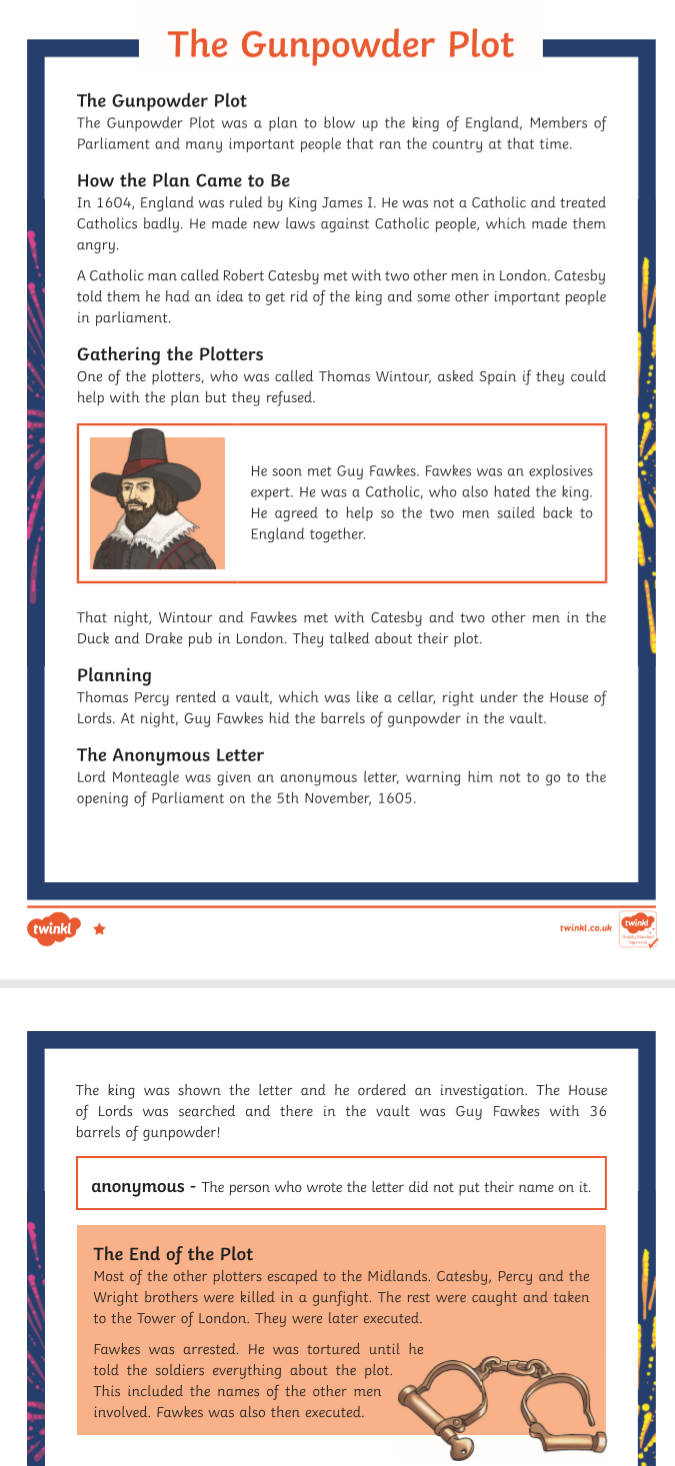 Questions: What year was the Gunpowder Plot bombing supposed to take place? Why did Catholics not like King James I (1st) of England?Who had the idea of the Gunpowder Plot? Where did Thomas Wintour go to ask for help? Name the one thing that made Fawkes a good choice for helping the plotters. Where did the plotters meet to discuss the plan? What did Thomas Percy rent the vault for? What word means that Lord Monteagle did not know who sent him the warning letter? What was Guy Fawkes found with when he was arrested? What information did the soldiers want from Guy Fawkes when they questioned him? Blue 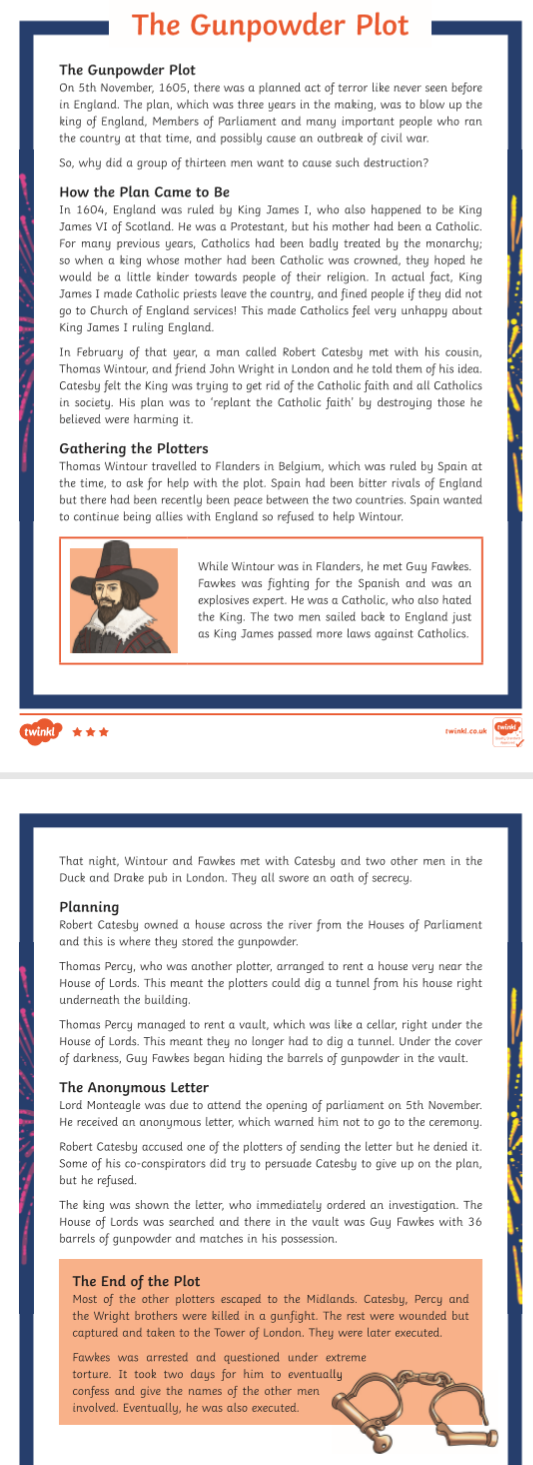 QuestionsIn your own words, explain what the Gunpowder Plot was aiming to achieve?Why did Catholics not like King James I (1st) of England? Explain your answer. When did Robert Catesby first tell others about his idea? What does ‘replant the Catholic faith’ mean? Why did the Spanish not agree to help with the plot? Why do you think Catesby’s men ‘swore and oath to secrecy’?How did the practical arrangements of the plan change? Why do you think the barrels of gunpowder were hidden ‘under the cover of darkness’?Why do you think the letter to Lord Monteagle was sent anonymously? Explain in your own words, why you think Catesby would not be persuaded to give up on his plan? What made Guy Fawkes look guilty when he was found in the vault. Why do you think that Fawkes did not confess straight away? 